                                           *Cocher la case correspondanteDate de l’organisation : Nom de la compétition :					COMPÉTITION :  Numéro SI-FFA de la compétition :RENSEIGNEMENTS INSTALLATIONS : Utiliser lien ci-dessous:https://bases.athle.fr/asp.net/liste.aspx?frmpostback=true&frmbase=contacts&frmmode=1&frmespace=0&frmdomaine=STRUCTURE+%3A+STADE&frmsousdomaine=&frmligue=&frmdepartement=&frmnom=&frmemail=  Nom du stade :	Ville:	        Code Postal:	Ligue:N° Enregistrement CES :	                              Classement CES :  		Commentaire de classement CES : VALEUR DES INSTALLATIONS :PISTESAUTOIRS	Longueur :	Triple Saut :	Hauteur :	Perche :AIRES DE LANCERS 	Disque : 	Marteau :	Poids :	Javelot :MATERIEL (préciser la qualité et la quantité) :COMPOSITION DU JURY : (à joindre ou à détailler ci-dessous)ORGANISATION GENERALE : (joindre un programme ou un horaire et l’horaire suivi)________________________________________________________________________________________________________________________________________________________________________________________________________________________________________________________________________________________________DEROULEMENT DES EPREUVES (noter plus particulièrement les incidents, anomalies, tenue des athlètes, qualification, etc…)________________________________________________________________________________________________________________________________________________________________________________________________________________________________________________________________________________________________________________________________________________________________________________________________________________________________________________________________________________________________________________________________________________________________________________________________________________________________________________________________________________________________________________________________________________________________________________________________________________________CONDITIONS ATMOSPHERIQUES :________________________________________________________________________________________________________________________________________________________________________________________________________________________________________________________________________________________________________________________________________________________________________RECORDS BATTUS :________________________________________________________________________________________________________________________________________________________________________________________________________________________________________________________________________________________________Rapport rédigé par M Adresse Code postal    I__I__I__I__I__I Ville À                                                , le                                   SignatureTransmis à la ligue de : (1) ____________________ le :_____________________A la FFA (1) (uniquement pour les épreuves nationales et interrégionales)P.J :- L’horaire initial- L’horaire suivi- Résultats- Le point « zéro »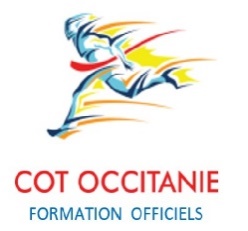 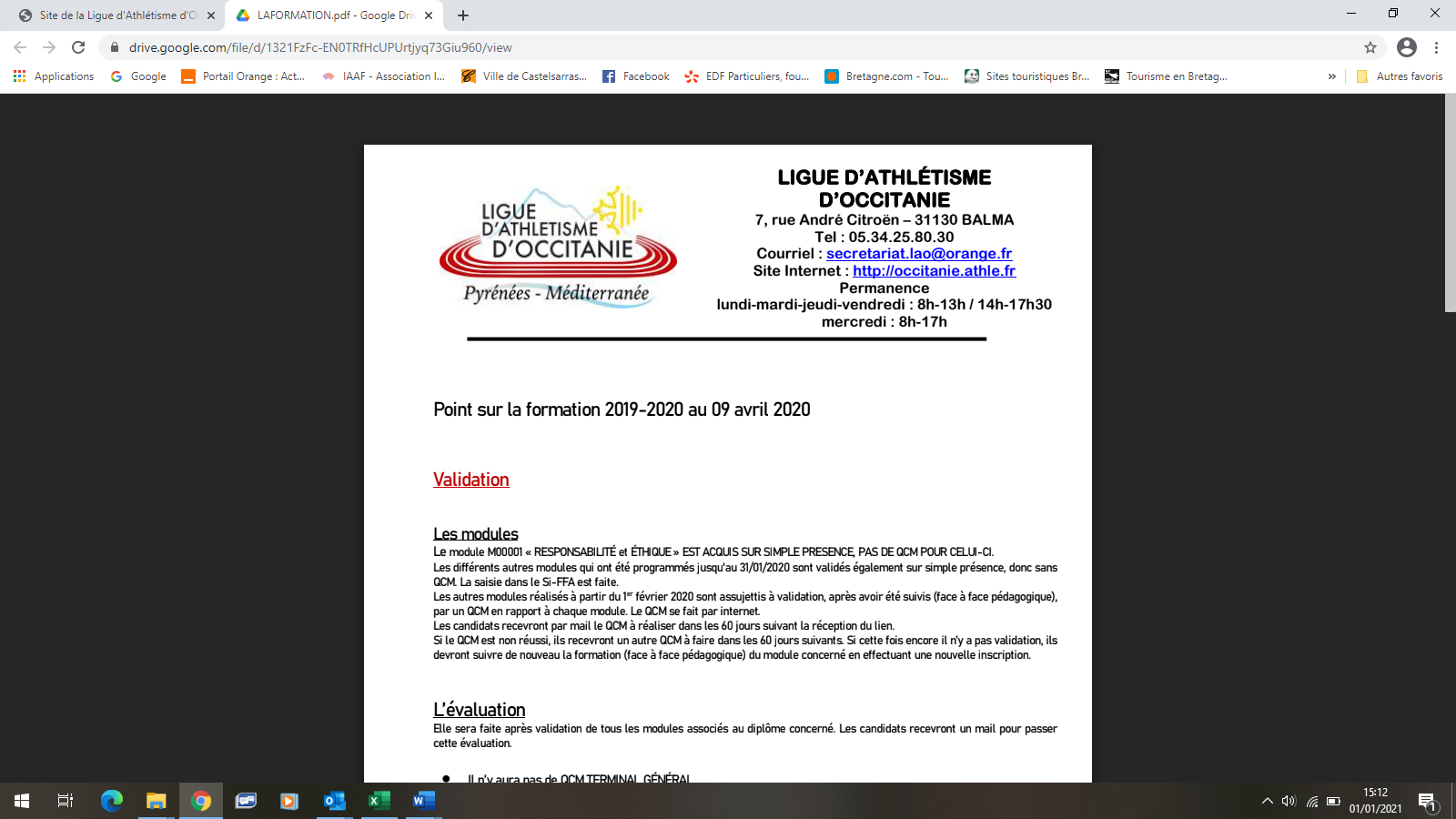 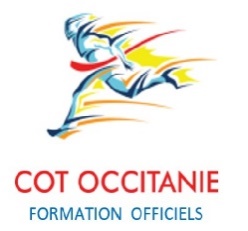 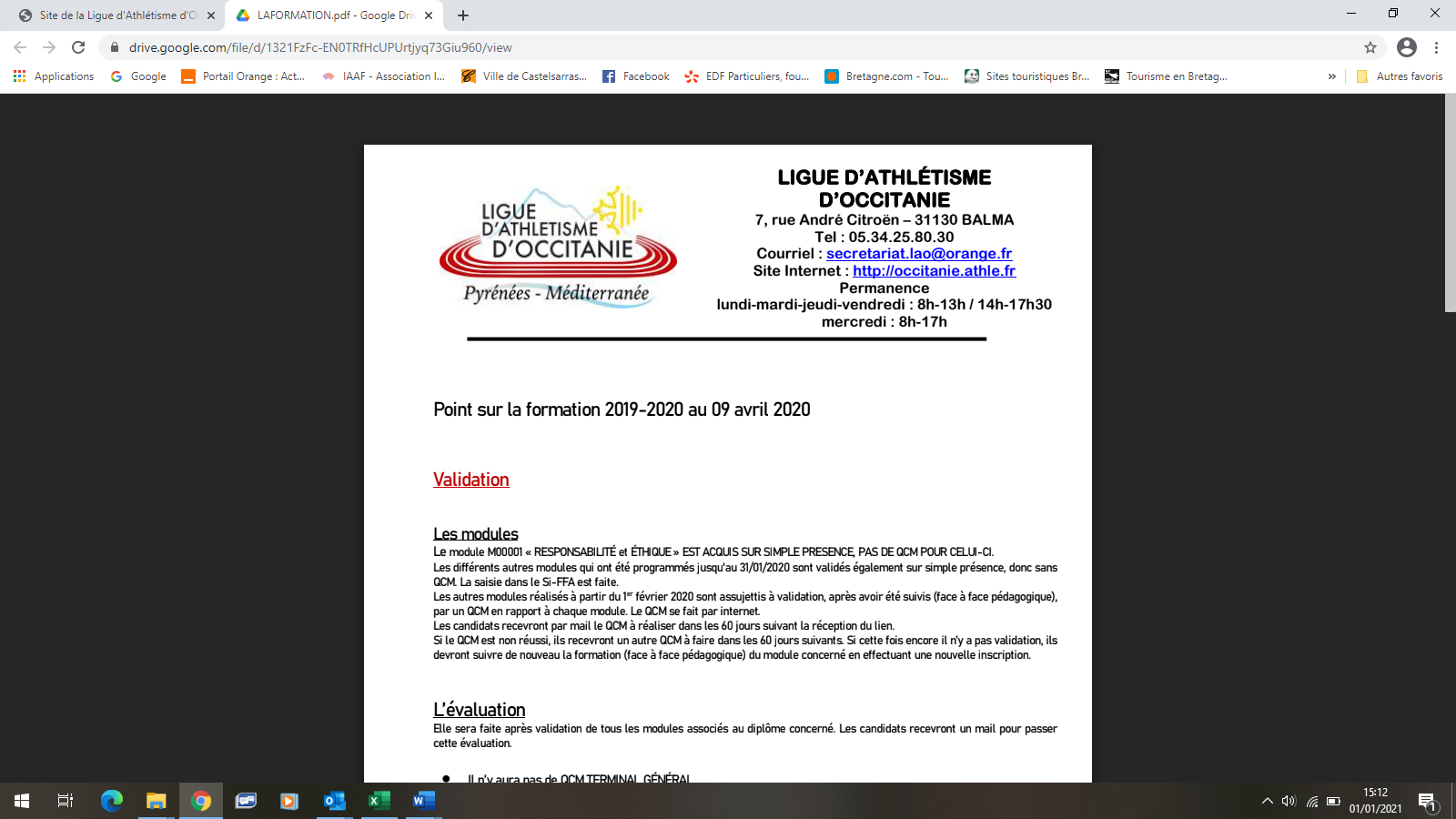                          RAPPORT DE JUGE ARBITRE                         RAPPORT DE JUGE ARBITRE                         RAPPORT DE JUGE ARBITRE        PISTECourses*Sauts*Lancers*Départs*Marche*TYPE - Cocher la case correspondante - TYPE - Cocher la case correspondante - NIVEAU – Cocher la case correspondante -- NIVEAU – Cocher la case correspondante -- CHAMPIONNATSDÉPARTEMENTALINTERCLUBSRÉGIONALMEETINGNATIONALContrôle antidopageOUINON